  Registration fee                            lecturers do not pay the fee  Consultants:     190,00€   till August 31, 2019;      210,00€   till October 2, 2019;       230,00€ on site  Residents:         150,00€   till August 31, 2019;      170,00€   till October 2, 2019;       190,00€ on site All prices include VAT.                         For all additional information, we are available on phone number: +386 30 785 404                      Application Form 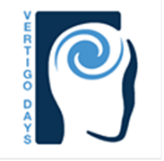  VERTIGO DAYS 2019  – DNEVI ZA VRTOGLAVICO 2019PORTOROŽ, TURISTICA, Faculty for Tourism Studies                         October  4 – 5  2019Slovenian Medical Association: Association of Neurologists, Association of Family Doctors; University of Primorska  (Univerza na Primorskem); General Hospital Celje                      Application Form  VERTIGO DAYS 2019  – DNEVI ZA VRTOGLAVICO 2019PORTOROŽ, TURISTICA, Faculty for Tourism Studies                         October  4 – 5  2019Slovenian Medical Association: Association of Neurologists, Association of Family Doctors; University of Primorska  (Univerza na Primorskem); General Hospital CeljeName and Surname of the ParticipantFull academic titlePermanent AddressEmployment - InstitutionDepartmentPhoneMobile PhoneE-mail AdressFee Payer  /  StampPayer's AddressPostal Code and PlacePayer's Tax NumberStamp and signature of the responsible person DateSignature of the Applicant                                        Send the Application Form to e-mail address: vertigoday.slo@gmail.com  From 1st of September 2019 on fee remains the same - 190€/150€!!!